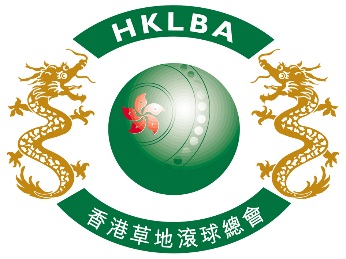 						  INTENT TO ENTER FORM		                  Hong Kong International Bowls Classic Carnival 2019Please complete and return this form to HKLBA office by email (ase1@hklba.org) on or before 17 July 2019.On behalf of the above Association / Club, I hereby confirm the intention to enter 		  number of Team(s) to the Hong Kong International Bowls Classic Carnival 2019 to be held in Hong Kong from 6 to 12 November 2019.ASSOCIATION / CLUB									 (please print)Contact Person:Contact Email:Date: